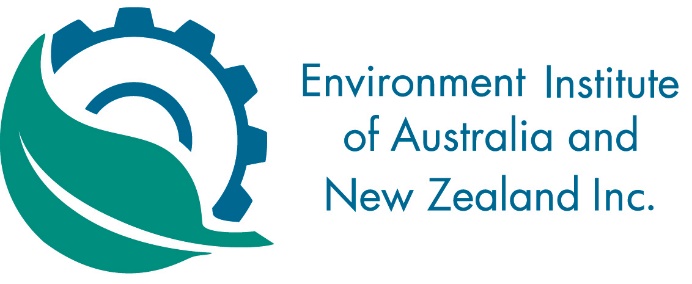 NEW ZEALAND CHAPTER OF EIANZFORM OF APPOINTMENT OF PROXYI, _______________________________________________________________________________of _______________________________________________________________________________being a financial member of the Environment Institute of Australia and New Zealand, NZ Chapter, hereby nominate__________________________________________________________________________________as my proxy to vote for me on my behalf at the Annual General Meeting of the NZ Chapter of the Institute to be held on 23 August 2017 and at any adjournment of that meeting. Signed by the Member:	_______________________________________________________Witness:    ________________________________________________________________________Dated this ____________________________ day of ______________________________ 2017Please return to the President, NZ Chapter, Kevin Tearney via kevin.tearney@jacobs.com on or before 22 August 2017